浙江省饭店业协会文件浙饭协〔2017〕07号关于举办浙江省饭店成长之星提升训练营的通知在2017年浙江省饭店风云大会上，涌现出一批活跃在一线服务岗位的成长之星。他们在平凡的工作岗位上，用精湛的技能服务宾客，用真诚的态度感动宾客，是饭店里一道靓丽的风景线，是行业匠心精神和工匠文化的宣传大使。为进一步表彰和鼓励先进，充分发挥成长之星的先锋模范作用，有效提升行业的服务水平和服务精神。浙江省饭店业协会联合浙江旅游职业学院千岛湖校区，决定于近期举办一期“浙江省饭店成长之星提升训练营”（第一期：服务之星），为行业的可持续发展注入新的活力。训练营详情如下：一、活动时间2017年5月18日—19日二、活动地点浙江旅游职业学院千岛湖校区三、参加人员在2016年浙江省饭店行业奖项评选活动中获得提名的服务之星。四、活动内容在青山绿水中快乐学习，获取知识，愉悦身心。五、日程安排六、活动费用    免费七、报名及联系方式：请有意参加此次“浙江省饭店成长之星提升训练营”的服务之星，通过协会微信公众号或“饭店服务之星微信群”踊跃报名。联系人：陈群英  徐  霖  手  机：13605805778  13805731870电　话：0571—87631855  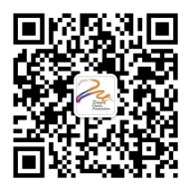 （浙江省饭店业协会微信二维码，微信号：zjhotels）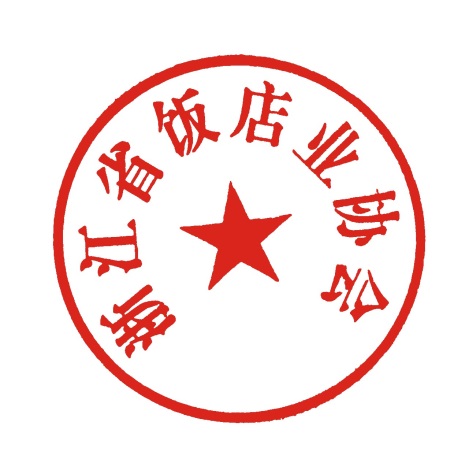                                      浙江省饭店业协会二○一七年五月九日抄报：浙江省旅游局浙江省饭店成长之星提升训练营报  名  回  执请于5月15日前将回执传真至0571-87218763（请电话确认）；或发邮件至office@zjhotels.org（收到即复，如未收到回复，请来电确认）。也可以通过微信公众号或服务之星微信群上传报名回执。报名回执需要签署单位（或部门）意见，参加者得到饭店的同意后参加训练营。参加此次训练营的服务之星，请于5月18日上午8:45前到浙江世贸君澜大饭店门口集合，统一出发。如有个人独自驾车前往的，请提前报备协会联系人。日期时间活动内容地点5月18日09:00集合出发浙江世贸君澜大饭店5月18日12:00办理入住手续，午餐浙江旅游职业学院千岛湖校区5月18日13:30-16:30提升培训：酒店督导全攻略一技之长：茶艺、咖啡体验式学习浙江旅游职业学院千岛湖校区5月18日18:00晚餐，交流与参观杭州千岛湖温馨岛蝶来度假酒店5月19日09:00酒店及民宿考察千岛湖洲际度假酒店小金山山水间微酒店5月19日12:00午餐另定5月19日13:30返程回杭浙江世贸君澜大饭店饭店名称已评定星  级已评定星  级参加人员姓名性别部门/职务联系电话（手机）联系电话（手机）联系电话（手机）联系电话（手机）报名联系人部门/职务部门/职务联系电话联系电话报名日期报名日期单位（或部门）意见